6Ο ΠΡΑΚΤΙΚΟ ΚΡΙΤΙΚΗΣ ΕΠΙΤΡΟΠΗΣΣτην αίθουσα συνεδριάσεων του Δημοτικού Συμβουλίου Κατερίνης, στον 1ο όροφο του Δημαρχιακού μεγάρου που βρίσκεται επί της πλατείας Δημαρχείου στην Κατερίνη, σήμερα στις 05.08.2019 ημέρα Δευτέρα και ώρα 10:00, συνήλθε σε έκτη συνεδρίαση η Κριτική Επιτροπή του Αρχιτεκτονικού Διαγωνισμού Ιδεών με τίτλο «Ανάπλαση δικτύου πεζοδρόμων του κέντρου πόλης Κατερίνης» μετά από πρόσκληση του αγωνοθέτη. Η Κριτική επιτροπή συγκροτήθηκε με την με αριθμό 256/2019 απόφαση της Οικονομικής Επιτροπής Δήμου Κατερίνης (ΑΔΑ: 6ΘΑΠΩΕΤ-Θ5Η) η οποία δημοσιεύθηκε στην Εφημερίδα της Κυβέρνησης (ΦΕΚ 355/ Υ.Ο.Δ.Δ./10.06.2019). Στην συνεδρίαση παρευρέθηκαν οι κάτωθι:Μακρίδης Πέτρος του Θεοδώρου, Αρχιτέκτονας ΜηχανικόςΠάτσιος Αθανάσιος του Κωνσταντίνου, Αρχιτέκτονας Μηχανικός Παπαδοπούλου Αναστασία του Γεωργίου, Αρχιτέκτονας ΜηχανικόςΣκαρλάτος Παναγιώτης του Κωνσταντίνου, Αρχιτέκτονας ΜηχανικόςΚανταρτζής Μιχάλης του Νικολάου, Αρχιτέκτονας ΜηχανικόςΕν συνεχεία, τα μέλη της Κριτικής Επιτροπής, στα πλαίσια ολοκλήρωσης του «2ου Σταδίου Αξιολόγησης – Κατάταξης των Προτάσεων», συνέχισαν σε εκτενή συζήτηση γύρω από τις υποβληθείσες προτάσεις-ιδέες και βάσει της αξιολόγησής τους προχώρησαν στη διατύπωση κάποιων γενικών παρατηρήσεων και στην απόρριψη δύο εξ’ αυτών των προτάσεων.Τα γενικά συμπεράσματα που προέκυψαν από την αξιολόγηση των προτάσεων είναι τα εξής:Οι προτάσεις επικεντρώνονται στον κεντρικό άξονα της Μ. Αλεξάνδρου όπου κυριαρχούν οι εμπορικές χρήσεις και δεν ασχολούνται ισοβαρώς με τους συμβάλλοντες πεζοδρόμους με αρκετά έντονη την παρουσία χρήσεων αναψυχής.Οι θεωρητικές προσεγγίσεις και η τεκμηρίωση της επεξηγηματικής έκθεσης δεν αντικατοπτρίζονται στις σχεδιαστικές προτάσεις όπως αυτές παρουσιάζονται στις πινακίδες.Οι προτάσεις δεν λαμβάνουν υπόψη τους το υπάρχον κτιριακό απόθεμα και το χαρακτήρα του.Δεν υπάρχει κάποια συγκροτημένη πρόταση διαχείρισης/αναβάθμισης των υπαρχουσών προσόψεων των καταστημάτων και ομογενοποίησης στεγάστρων.Στη συνέχεια αποφασίστηκε η απόρριψη των προτάσεων με κωδικούς ZY87654321 (α/α:2) και 84123453ΝΕ (α/α:5) και η συνέχιση της αξιολόγησης σε επόμενη συνεδρίαση με τις εναπομένουσες τέσσερις προτάσεις.Στο σημείο αυτό και ώρα 15:00 ολοκληρώθηκε και λύθηκε συνεδρίαση.Η Κριτική ΕπιτροπήΗ Γραμματέας της ΕπιτροπήςΠακαταρίδου Βασιλική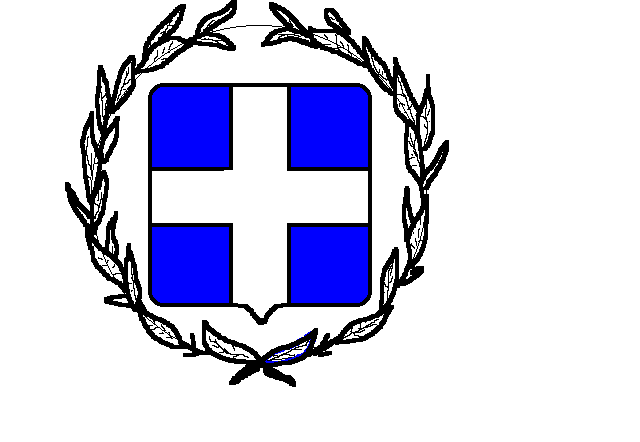 ΕΛΛΗΝΙΚΗ ΔΗΜΟΚΡΑΤΙΑΝΟΜΟΣ ΠΕΡΙΑΣΔΗΜΟΣ ΚΑΤΕΡΙΝΗΣΔΙΕΥΘΥΝΣΗ ΤΕΧΝΙΚΩΝ ΥΠΗΡΕΣΙΩΝΤΜΗΜΑ ΤΕΧΝΙΚΩΝ ΕΡΓΩΝΑρχιτεκτονικός διαγωνισμός ιδεών με τίτλο «Ανάπλαση δικτύου πεζοδρόμων του κέντρου πόλης Κατερίνης»Μακρίδης ΠέτροςΠάτσιος ΑθανάσιοςΠαπαδοπούλου ΑναστασίαΣκαρλάτος ΠαναγιώτηςΚανταρτζής Μιχάλης